Annonces du 6 au 14 février 2021Samedi 6 février :	16h30 : AOUSTE  / La REPARA-AURIPLESDimanche 7 février : 5° dimanche du temps ordinaire.	8h30 : Monastère des Clarisses	9h : MONTOISON  /  CREST 	10h : ALLEX église St Maurice	10h45 : BOURDEAUX	10h45 : CREST : Pour les âmes du purgatoire / Pour les défunts /* Familles GORCE-VINETNeuvaine du 7 au 15 février : Familles LIORET-MARTARESCHE	Pour Jacques et Sabine VANDEL (vivants)Mardi 9 février : 9h : Eglise St Sauveur : Christine LE VERTSamedi 13 février 	16h30 :	AOUSTE Lucienne et Jean TRONCHON Lucette et Olivier MIOSSEC et leurs enfants défunts16h30 : OURCHES Henri NEGRO et Madame Claude FICTYDimanche 14 février : 6° dimanche du temps ordinaire.	8h30 : Monastère des Clarisses : Félix et Yolaine d'HEROUVILLE	9h : MONTOISON  /  CREST : Christine LE VERT	10h : ALLEX église St Maurice	10h45 : BLACONS	10h45 : CREST : Pour les défunts / Pour les âmes du purgatoire / Christine LE VERT		Neuvaine du 7 au 15 février : Familles LIORET-MARTARESCHEMercredi des Cendres (17 février) : 16h30 Messe des Cendres  à CREST et à ALLEX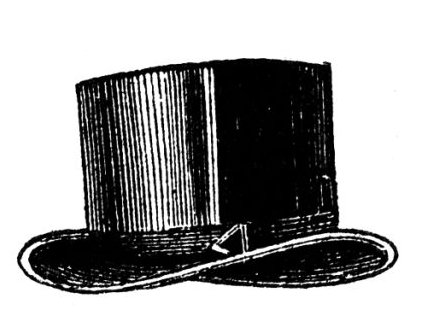 